Ledenbestand 2016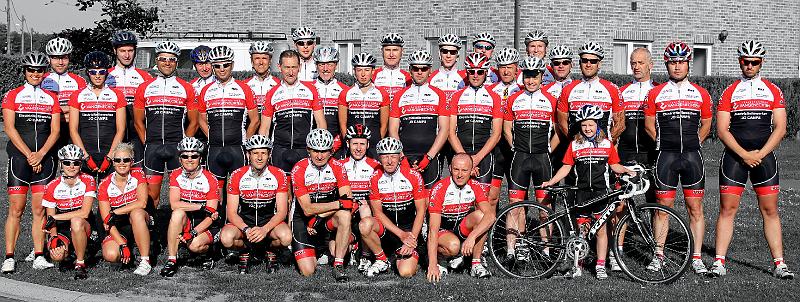 NaamAnja CampsAnnita DalemansBjorn JamersBjorn StippelmansBrecht GielenCarine De GroofDanny SchraeyenDavy VangansewinkelDiane GielenDimmitry MorisDominique HansenEddy KnevelsEddy SchoutedenEddy WintersEllen DewitElly CampsElly KerkhofsEls KnevelsElza BaartEric LemmensEric PlatteborzeFlorian AnafFrancis VliegenFrank MaesFrits MorisGerry WoutersGuido HonsGwen SavenayHans KnevelsHelga WoutersHilde VliegenIngrid CeelenIngrid MangelschotsJan KetelbutersJan KnevelsJente KasprowskiJo CampsJochen GeunsJoeri BensJohan VrijsenJoseph VrolijkxKaat KuipersKarine BleyenKevin VanhamelLene VrijsenLinda KestersLudo BraekenMarie-Claire GielenMarie-Louise GovenMariet KuipersMarijke VolzNele OnraedtNest BensNiek PeetersNina BellemansPascal GielenPatrick SpoorenPaul KuipersRaf VandaelRandy LenaertsRik MeylaertsRuben LenaertsRudy LindenSandra AertsSilvia GruszowskiSonia GoossensStefan PaesenStefan VuegenSteven LijnenStijn RuttenSuzanne JamersTine VrankenTom DuijstersValerie BremerVera HoogsteynsWendy VanhoveWilly KetelbutersWout KetelbutersYvette Leten